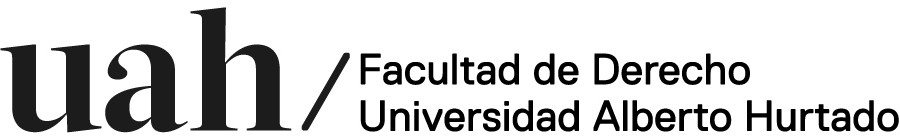 CARTA DE RECOMENDACIÓNDOCTORADO EN DERECHOI.- Identificación de la persona que lo recomiendaII.- Indique la relación académica que ha tenido con el/la postulante(extensión máxima 200 palabras)III.- Califique de 1 a 7 las siguientes variables del/la postulante(puede calificar con nota 7 hasta 3 variables. N.O. es no observado):Redacción de textosAnálisis de problemas medianamente complejosCuriosidad científicaCapacidad de estudioPlanificación de tareasInterés por producir conocimientoFECHA	FIRMA